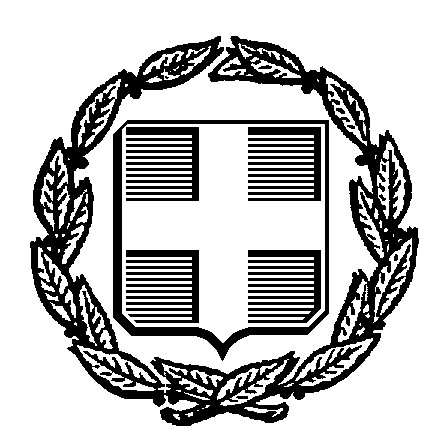 ΕΛΛΗΝΙΚΗ ΔΗΜΟΚΡΑΤΙΑΔΗΜΟΣ ΗΡΑΚΛΕΙΟΥ ΑΤΤΙΚΗΣ ΗΡΑΚΛΕΙΟ ΑΤΤ…../…./…..                                                                                                                              AΡΙΘ. ΠΡΩΤ………………..ΑΙΤΗΣΗ – ΥΠΕΥΘΥΝΗ ΔΗΛΩΣΗ (άρθρο 8 του Ν.1599/1986)  ΓΙΑ ΠΑΡΑΤΑΣΗ ΧΡΟΝΟΥ ΤΑΦΗΣΗΡΑΚΛΕΙΟ ΑΤΤ. _____/_____/_________ΘΕΜΑ: Παράταση χρόνου ταφής         Ο/Η ΑΙΤ…………								          ___________________Δήλωση συμμόρφωσης με τον Ευρωπαϊκό Κανονισμό 2016/679 GDPR.